Додаток 1до Переліку вимог до закладів, що проводять підготовку, перепідготовку і підвищення кваліфікації водіїв транспортних засобів, та кваліфікаційних вимог до спеціалістів, які здійснюють таку підготовку(пункт 6 розділу IІІ)Комплекс елементів, необхідних для підготовки водіїв транспортних засобів категорій «А1», «А» та «В1»Елемент «Старт»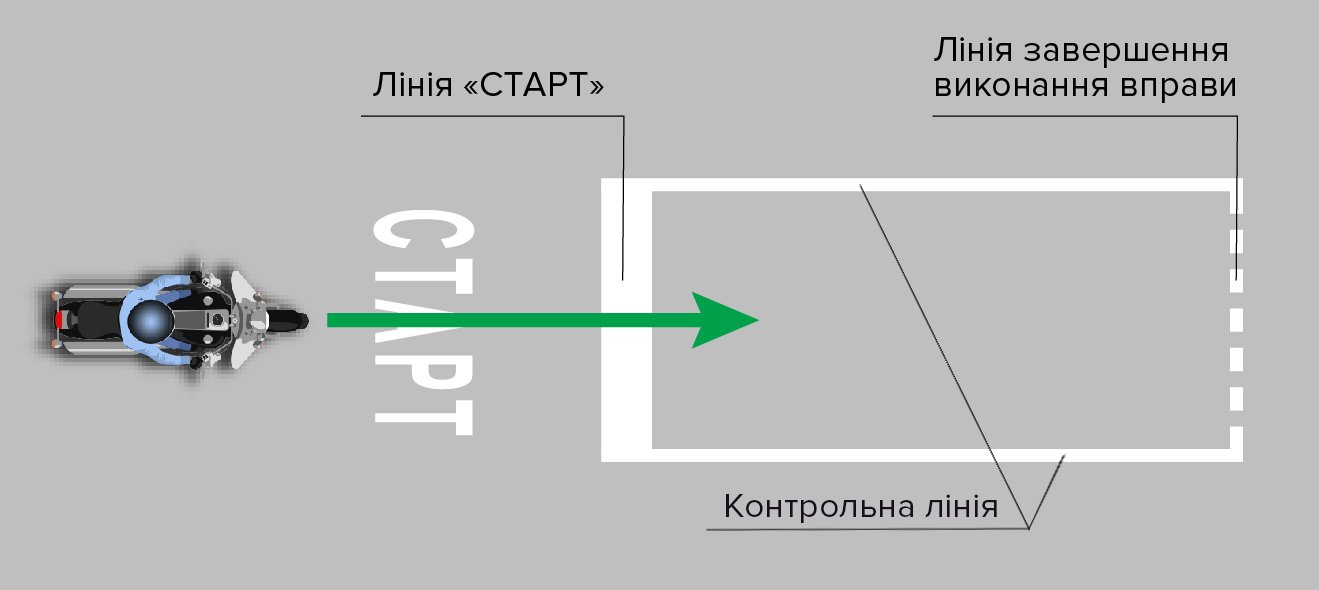 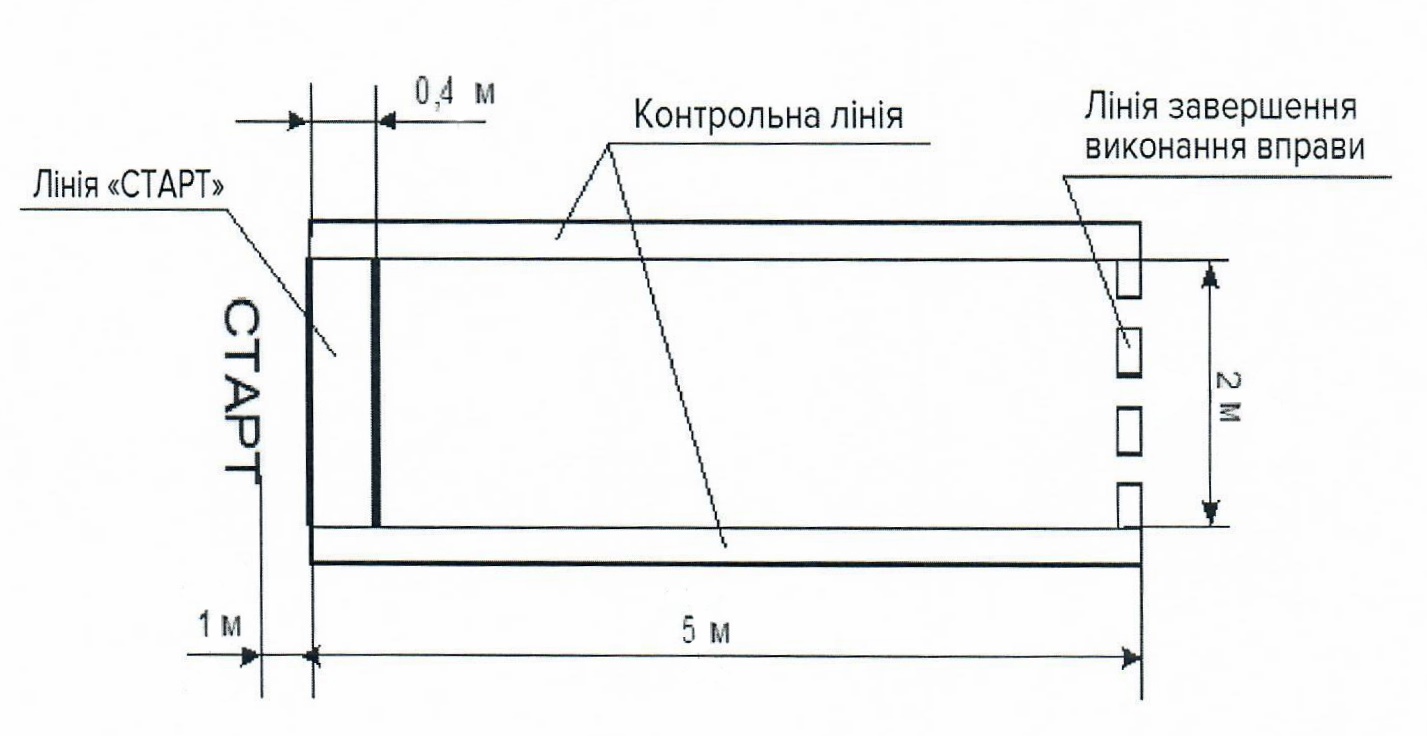 Схема 1. Позначення зони елемента «Старт»Елемент «Коло»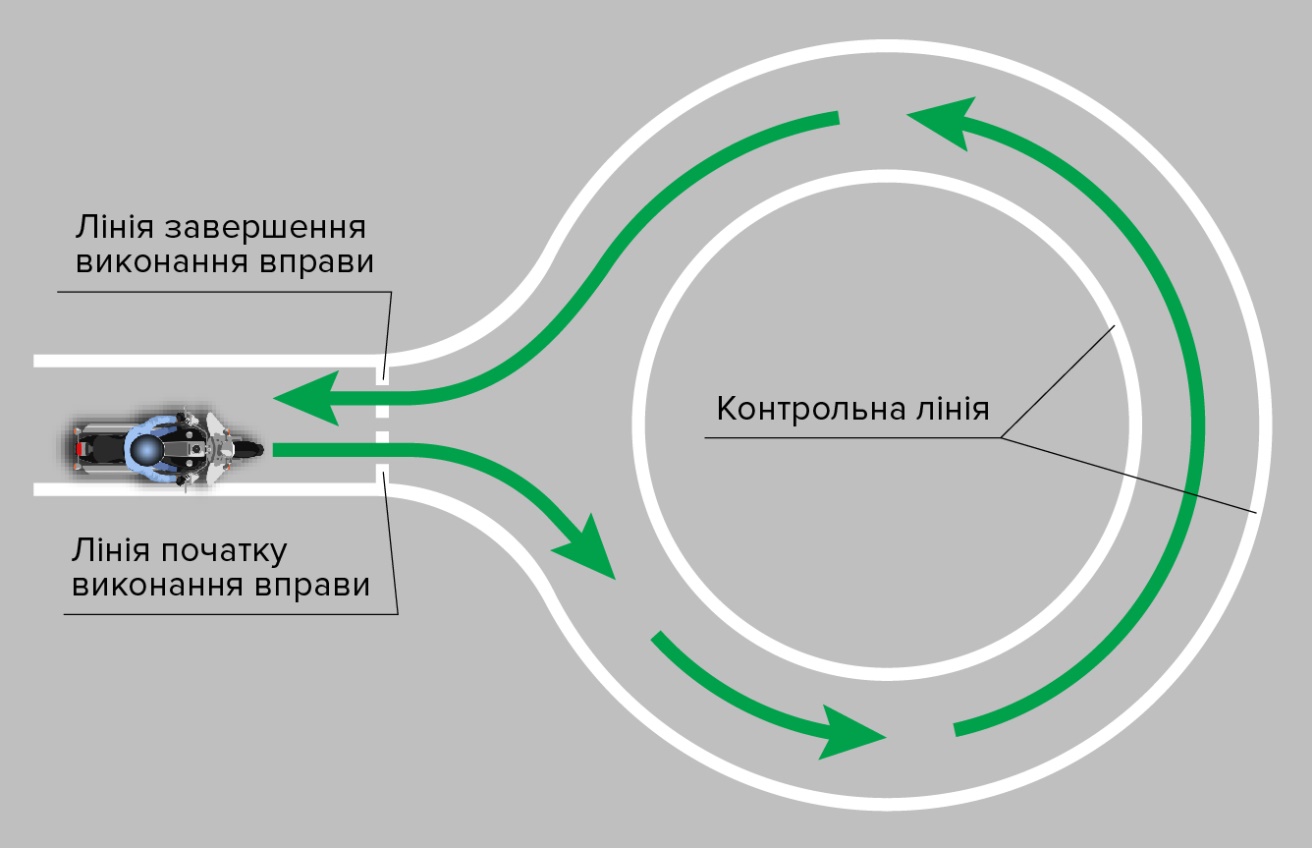 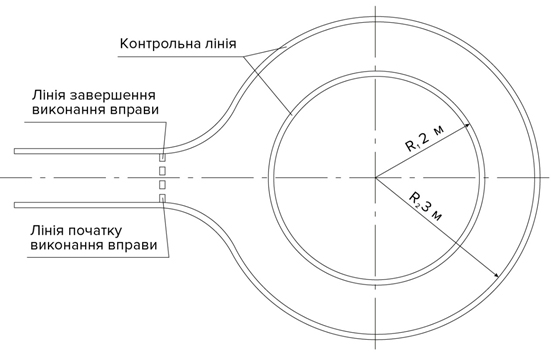 Схема 2. Позначення зони елемента «Коло»Елемент майданчика «Розгін – гальмування»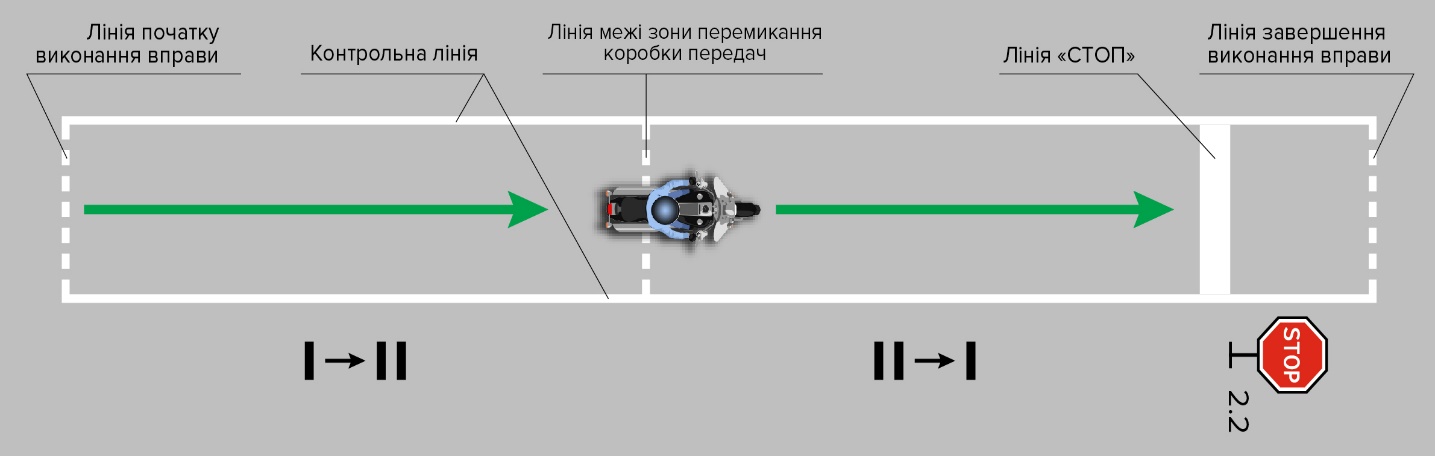 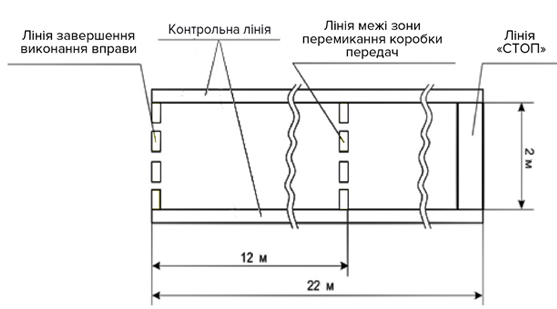 Схема 3. Позначення зони елемента «Розгін – гальмування»Елемент «Змійка»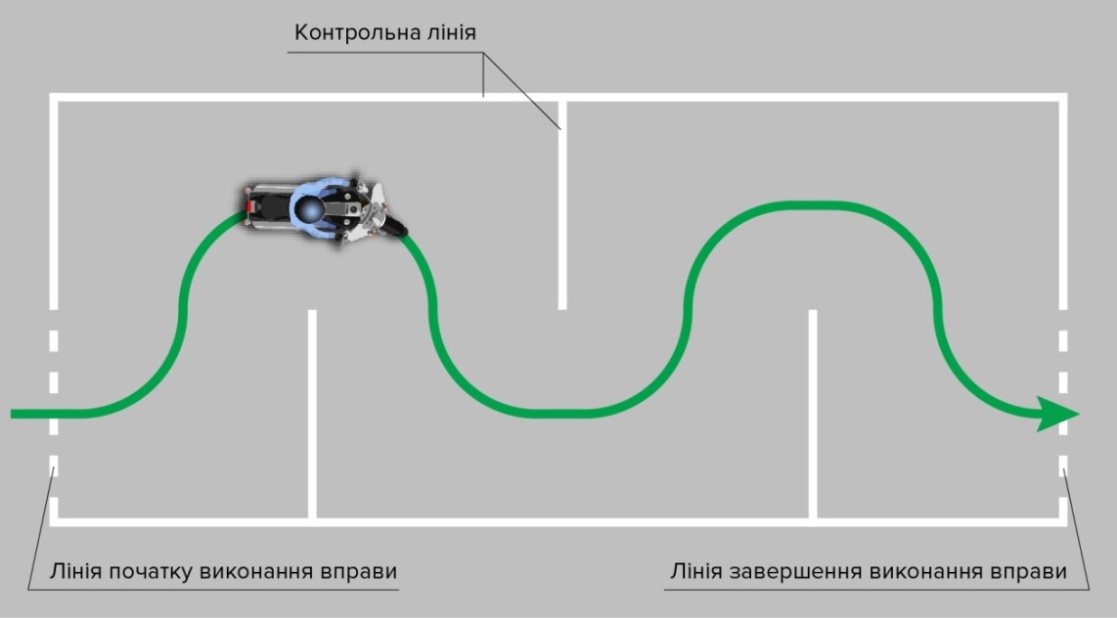 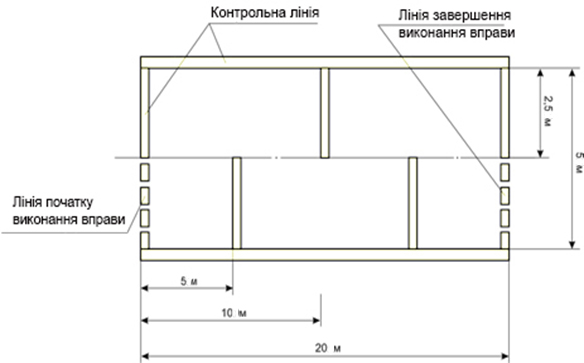 Схема 4.  Позначення зони елемента «Змійка»Елемент «Габаритний коридор»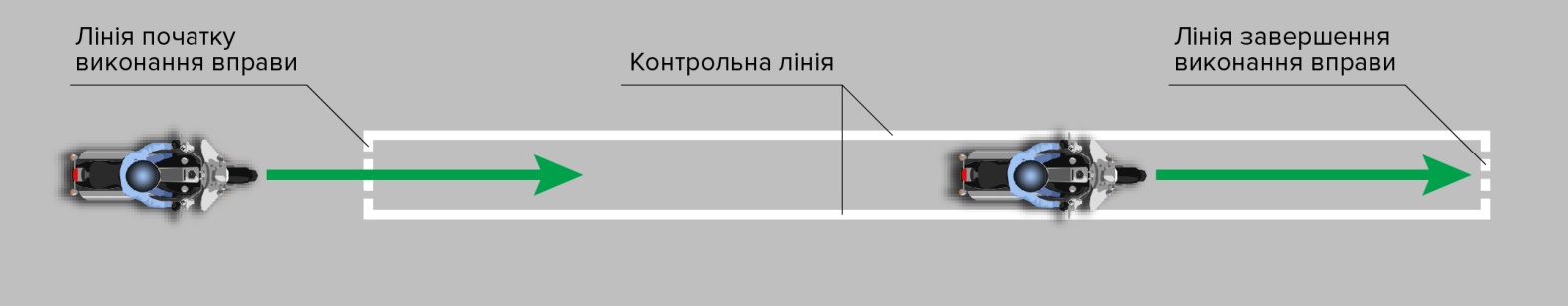 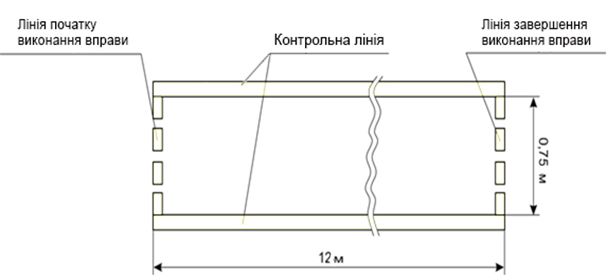 Схема 5. Позначення зони елемента «Габаритний коридор»Елемент «Колійна дошка»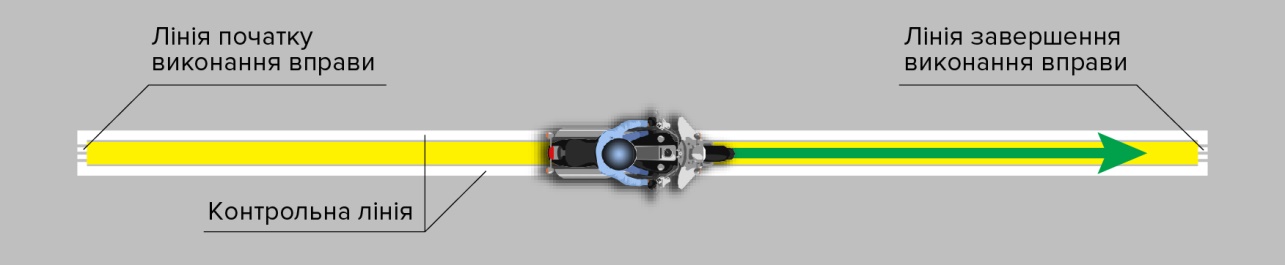 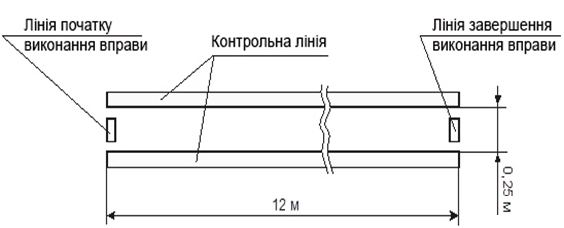 Схема 6. Позначення зони елемента «Колійна дошка»Елемент майданчика «Вісімка»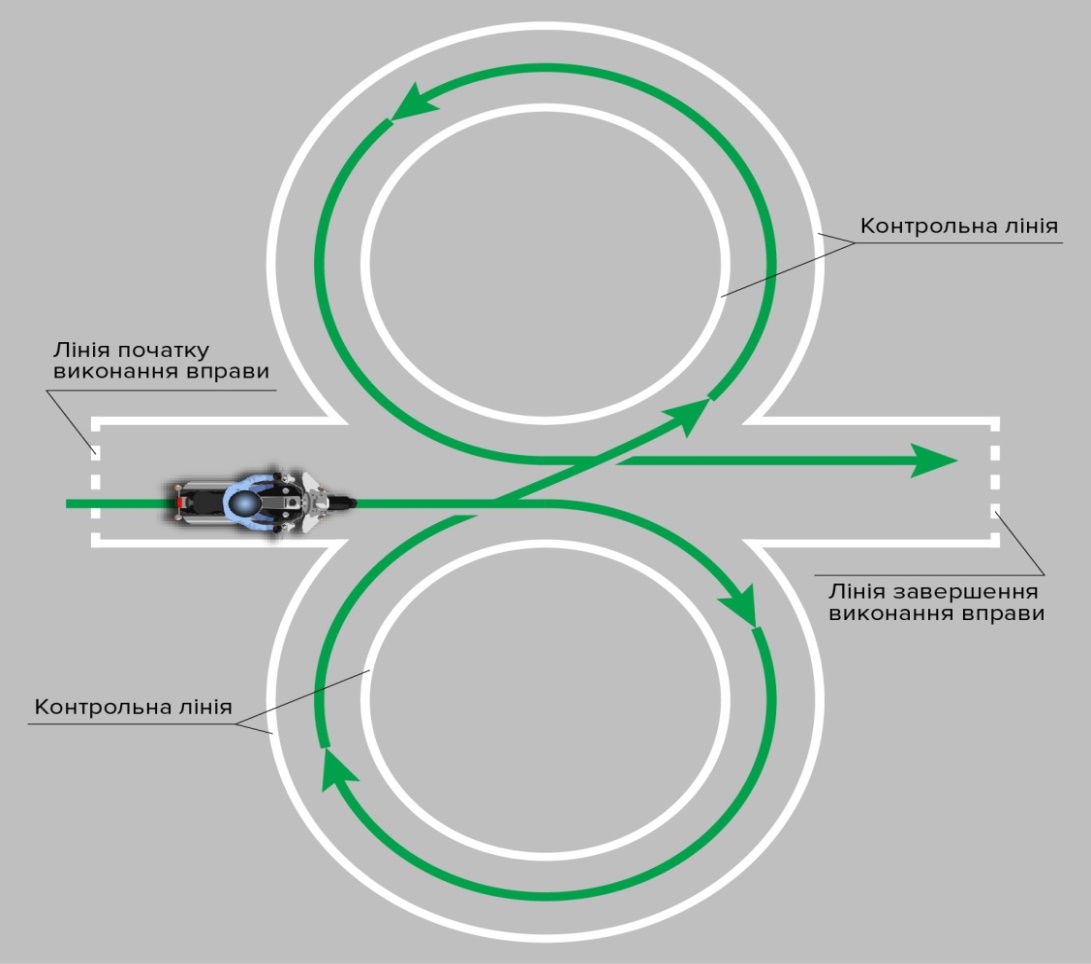 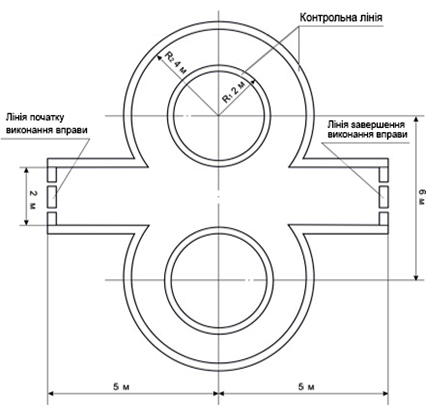 Схема 7. Позначення зони елемента «Вісімка»_____________________________________